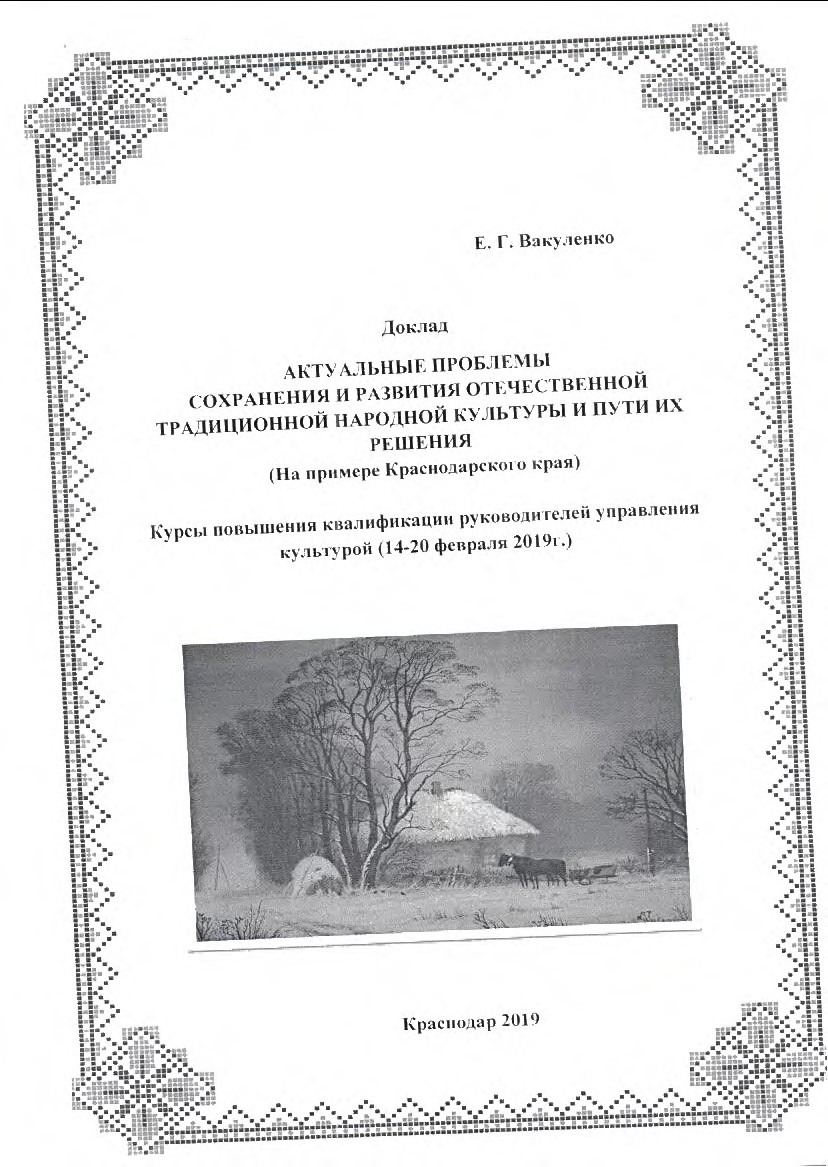 rодня -значение народной традини нной отечественной ку_1ьтуры никем  не отвергается. Об	том ;. с·нtточно написано п наук и доюпано нап р аК ТИ КL'.До ·тиrнутый ПОЛ()ЖИТеj1ьн ы й   результ.1т  и опыт   uхrанения  и ра  витиянаро дной ку.11ьтурhl в Крас1юдарско 1 крае, без	омнения ян.1ястся	лни .\1 из-ч ·ч1uих	в	Рос ии.	'Э о 1у	способствова.10		не		только	nрат<Тиче кая деятельность		многи · творч сю1х к ллt:"КТИRОН,	но	и			·с п х J1 в уnраrшении культурой,			шк он .Ltательн й		базе.	научной			Mhlt.:J1И,		110дд ржк общественности.дна.ко,   что   бы   н, мстить  дальн йши	шаги   в   ·н ой   важной  сферекут,туры,   0 1 rp ле  ип,	в   новых    условиях  стрз геrические	наnри.13.; t:r1ия еесо  ран  [IНЯ   и	ра.3вития	необхо" tи мо	сделать	выв-о   ы.   11ровссл-  1  ана.Jнп,выявит,,  в ч м были  - ос пtr Н 'ТЫ  ·спех и и что	то 1у способств ва.1ю, чтом  1uает JtX  закрепить,  какие и_чеются nробле  1ы  и кnк их реши  ь.13  решении  1\-1но1·и.   сегодняшних   пrоблсм   в  со. раненш1  и  развитии традиций края необходи.\ю понимать что сопремснная ку;1ьтура в том виде, которую - tы сег ДН}{ наблюдаем фор нtр ва.J1ась за пос.1сдние 300 11ет а И  tCHIIO          времени  ре·3ко г    р нмежеваю1я   некогда    диной  скла1·tыва -ощейся си темы и nояпленис 1 хорошо нам известных двух направлений в развитии ку.ГJьт  ры, обра  ования  философии  на территоrии  нашего  r  сударства.  Олншло  в  русле ,.'.lf1евних традиuий	нашего   Отеч с(''fl:ш,  другое  -	предла,п3ащ.щю ,н1 11уть ра:ши 1-1я._•ю·, ого периода ид я запад1юевропейскоrо 11аnрав:1 ния стала стремитеJ1ьно распространнться в России бщ.1годаря uктивночу изу 1 tе11ию и ш1силь стн 11но t · 1:тедрснню на пра -гике 11есв 11с пенного , . я нашей кул1,тур I опыт. , котоrый тал прит сюпъ и пог_1ощать традиционн. ю д ,я России сист му це111юстсй.Таким образо 1, одно наr1равле нtе шло в русле ;1ревних для России традиций, другое - в подборе пытэ. о культуrе,  :юж шшегося  в Заnад1юй Еврu11 . (Зд сь не б ·ощоt понимание, что -знс::1чи зю1ние о культуреЗападной	Е-вроны	ит1	других	стран,	почему	толr,ко	Ерв  опы ?	ЗнаниекуJ1ьтур1,1 народов мира -	да, но по-.Jнание. освоение на 11рактике каждыйнардостремится всеrла опыт,ю гю·. навать культуру своего народа.) Соответственно	tз   науке	и	практике	развивались	и  два	нау•1ныхнапра1щсни>1, фор миров,ан uн е и два типа сознания: тр,щищюнное дял	Россиии	нс традиuионное. В связи с ·пим по разному толковались такие понятия как ду ховность , 11равственность. традиция. культура и искусство, по разному 011ределя:rис1, uели и задачи R их развитии. Разными были фи:rософскаямы. с.1ь,  методология  и методы  о том числе 11  в  обра:юванни  и воспитании: Уo  ,н.-tи  х-	разJЗитне  внсш11их  ка•1еств  1ювелею111,  р,лвнтие  ума,  умст ве  1111ых сr1осо61юстей (запа ; tный ). У дру r·их - внутрен ний духовный 011ыт, рост 11 11"Jменсние внутренних ю1честв (восточ1 ый).Таким  образом  в  XI   веке  прои·юшло   ра: межевание   на  западуню   ивосточную  кут,туру,  а  с	XVIJ  века  р,пмежсванис"  на  два направления вРосс11и.И только  в  основном  в  11а родн-о 1  традиционном  сознании  долго сох ранял.:;я и отчасти сохраня<-тся и сеrол11я тысячелетний отечественный опыт ;.tухо-в1ю-нра вствс1mых ценностей 11 традицнй.Нами	rассматриваются	не  11ропшорс•111я, а сравнения	этих	дtJyx на1Jравлений. что бы представить о каком опыте в отеч<-ствен,юй кут,туреди       ёт  речь.  Знаю1е ,того фаhта в  истории  нашего  Огечества  по:шоляет намсеп>дня в выявлении проблем в развитии и сохран<-нии иародной культур1,1и у11те й их решения. 'Эти вопросы в нашей стране актнв1Jо изучаются в наукен пра ,.·г11ке за после;t1н е три десятилетия, в том чис;1е и в Краснодарском крае, и  яв ; я1ют  ся	одннми  из главных в пою!манни  выбора главного и основ1ю  10· направления fl сохранении 11 развнтии традиционной культуры.О	каком	напрrшлении	и	о	какоii	культуре	идет	речf,?	Нами р асс  матривается то направление,  которое  ГIОд.'.lсрживалось и и1: учапосьещев конце XIX века. На практике 11 в науке прсд11а'1а ются исследования, которые связаны с изучением  ук.1ада ж11'Зш 1 народа  и форм бытования тысячелтнее гоотечественного опыта. Исследования этого 11а11равления в теориии	nраk·гикспроводятся сегодня в России в том числе и 11а Кубани. В течении по•rтицсло1·0 гюследнего сто; етия :.>Ти вопросы не рассматривались по нзвестным 11ричинам.И	как в	дальнейшем  1юказала  11рактнка.  11аибонее J· ффе  ктивнымиирсзультап1в11ыми	была	деятельностьV	тех	творчесю-1х	коллективов,и11нuиат11вных  граж1tан,  в  политике  и  управлении,  в науке,  вJtеятелыюсти которых было под,.'{ержано и выбрано одно 1в на11рав.1ени!1 в отечественнойку  лr,утре	и	которое	продолжало	сохранять	тысячелетний,	истоир сложившийся опыт системы духовно-11равствен1юit ценностей.•1ескикакВ да11ном на11равлении т радиuио н11ая культура Кубани рассматрввается а11сп,	всей  всторичесю1  сложившейся  многовековой   культуры  11ашеrоОтечества с локальными её особенностями.В	г1ре1юдаваиии традиционной культуr1,r, народного искусст,ванамибыли	избраны	методы	обучения	и	воспитания	тысячелетней	истории отечест  венного образоваш1я н воспитаюtя. Т ради 111онные методыо б ученяи и вос111па1111я отме,1.:1ются и сеп1дня у носителей традиш-1онно1·0 сознаю я. Он.и сегол11я являются  д,1Я исследователя  первоисточниками, n том •н слеи	на территории Кубани. Яnляясь, 11ерсселе1111ами в основном из бедных сословий Украиныи	юж11ых губерний  России  и сохраняя общую  русско-визатни йско­rрс11ескую	культуrу	11 лока.,ьные	особенности,	они	пrедставителя 1н культуры од11ой из мировых цивилизаций.Учитывая проб:tемы совреме11ной на, •ки особенно в том, что она имеетсен д1ня	множество  производных  направпений от основ наук, нами  и: бранынаучные	исследова шя,	которые		связаны	с	разработкой,	содержа11ием духонно-нравсiве1111ых  тра:1ицнй,	уклада	жизщ1  и	норм	с	сохранениемсвойствсн11ой для на1uей страны системы цешюстей, в научных знан11ях- знан11е основ наук.-	В естественно научных дисциплинах мо1·ут быть использованы общие дидактические методы обуче11ия.В	преподавании	традиционной	кул .туры,	народная	тради1tи я рассматриваетсl! как .,1стод обучения, и не объект и 11редмет. Такой подход 11 выборе мето).lон, как показа:, педагогичес кий опыт, позволяет сформировать тради.uиоююе созна11не, характерное д11i! нос ителе й традиции.В  се.1\еiiном  воспитании   мы  исхо.:шм  1в   то1·0,  что  сем,,я  является ба,овым	э.'lементом	системообразующей	01.:1ювы  духоuно-нравстве11ногостановления	личности.	Именно	семья	является	основным	храннтелемнародноii традиции и основным э,1ементом ее передачи.На u ио11ал 1,1,111с	вопросы	оозю1кли	с		появлением	11ацио1-1альных. православных,	ка-за,,ьих		шко:1  и  к,,ассов  в		решениях   стал   важным	на территор11и	России	и  Кубани.  Как  н:шестно  в   народном траjtИц юнном соз на нии таких проблем 11е сушествовало. Это всегда являлосt, предметомлишь неверной  политики и ндео.,опш в у11ра оле1-1-и11 государством.Известные .\1ассовые переселения 20-40-х 1·одов ХХ сто лет ия, были рассч111аны 1щ отрыв народ1ю1·0 сознан11я от тыся•1еJ1етнего исторического опr,1та и как с.1едствне привело сегодня к оесuельным переселениям россиян, что 11ородило особое, во :-.-1но1·0:-.-1 опасное для России сознание соотечественников 1н: помнящих своего ро;1ства 11 своих корней. Такое явлоше хорошо нам изнестно на Куб-ш1 11.Со:  т   а ние  вне  тращщии   видит  не  проuветщше  страны  или  края,  11е укре11;1сни.:> государственной границы О·ге•1ества, •tто и сегодня во чногом а   ктуально,	а	и·1нача.·1ьно	требует	с1юего	превосходства,		агрессивного про	т ивостоя ния. не  считается	с  истори•1еским	и   культурным	прошлым 1осуларства, Кубани. Не з11ая народных традиш1й и не желая их знать, нпюрируя  тыся•1ет.:т11ий  пласт	культуры 11 уклад ж1н11и, исторический положитсл1>111,1й опыт	национальных		отно шен ий		и   даже	посяга 1ие	на народные трад инни , сложившаяся в регионе. И естественно это 11е можетостанлять	многих	равнодушными		за	cyJthбy истор11,1ески	сложившейся традиционной	кулы-уры	Кубави,	как		частн	культуры	России и	мира.Психо логия со1нания вне традиции, н11е исторических рамок нсеrда обниf-Ulетздоровые 11рош:ссы в наведении нор\;t н порядка. Обвиняя их в uензуре,тоталитарноетн, наuионализ rе и прочем, оно не имеет '1стк11х определенийэтих	понят11й·,	11рс длаrая	СRОVИ	11х	смь1с:1.\i.'не го	другие	rte.1и	иустрем ле нност и: перекроить вес по своему сценарию. Л по сути предлагаетподмену-понятий и подме,нv !(енноетей.1\.1rюгие проживающие на Кубани национальности по большей часп1 вне всяких традиций. И ·ше, е ,  мы  исходим  из того, что как  показала  история ucc  нnроды   и   народности,  проживающие   в  рамках   русской культурообрю ующе й традиции и ее  системой  ценностей  1шкогда  не притесня на национат,111,н интересы и культуры ,1ру1·нх народов. Уроки истории некоторых народов пока:щли, что национальная традиц11оннаякуш,тура  народа  (которая  не  является  мировой)  может  рю виватьс>r лишь  в рамках одной из м11рош,1х культур, а не вне их. И как то.1ько изме11ялось это правшю    по    каки-  1-либо    причина -1,    то      то     приводило    к    появлению н,н tнона;ш зма и других отрицательных явлений, которые ра:3руша.1и их культуру. а порой привощшо к ее исчезновению.А це нюстt, всей культуры народов Росс1111 - в  национальном м1югообр,вии в рамках общеросснйской  куш,туры,  а  не  к  единой  общей миртюй глобон111аци 1, что на.ч се1·од11я II предлагается все на тех же чужих нешюстях. У народов России есть свой давно выверенный опыт и лримсры объединения. которые ,с. едует и сегодня в очередной раз всем вс11о м11ить. Появ11ен11е школ национальных, ка.1ачы1х, православных и друп1х невидело,с1 бы некоторым	как  противопоставлением  в  обществе (чего	-!ысnравед;шво 011асаемся :1ри ином подходе), а построенные на опыте такой духовностн и нра!!ствеFtности традиции нашего  Отечества,  выверенного историей. т1 практиqеском бы 011ыте покюали бы примеры объединения rюдсенью этой к,у:ьтуры и истории. При таком подходе народы России вновьпришли бы к 1юннман1!10, что нам c:,eдoriaJIO бы веем вместе ·3ащищатъ росс11йские интересы своего общего дома, как уже ие ра3 бывало в истории.На 11ракп1ческом овыте работы rю и-зучению и сохранению традиционно й культуры в Краснодарском крае, в рамках предлаrабюrо нами направления, тысячелетнего 11сторическ11 сложив111е rос я 011ыт<1 традиционной отечественной народной культуры, как одной из мировых культур и 1юкал1,ных ее особенное гей 11а Кубш1н как ее чuсти, мы убедились, что этот опыт 1юзгюляст сформнровать традицио нное со:11-tание 11 мы111J1ение своей культуры у каждого народа, но в рамках одной мировых  культур  русско- 11из,н т11йt.:кu-1р t'' tс::t.:кuй. И 11р1к1-ушш к и: у'lеншо опыта лруrих культур мы можем сделать правильный выбор, что брать и, этого опыта, а •по нет, что полезно для нас, а что вредно.1 нанне этого многовекового ог1ып1 своей страны не ,;. аст по11ьпки перекроить сшомюiуп!О 110 модно -1у сценарию что-то в Т'оt.:сии в уrолу сложивr11имся современным обстояте.1t,ствам, модным идеям и течениям без у•1ета исторического 011ы-·1а.Предла гаемые истори•н:ски сложиншиеся ос1ю111,1 и ценности оте11ественно й   культуры,    позволяют   привест11   к    ·п  о му   драгоценному, выверенному временем опыту каждого соотечественника, <tто 11 яв:1ялось главной целью воспитания на протяж ении tte.,c.\ro тысячелетия. Этот опыт освеща.1ся в трудах лучшими представите;tями 1-осударства Российского n том числе и на Кубани. (Кирилл Россинский, Ф. LЦербнн<1,М.А. Дикарев, Г.М. Концевич и другие.)311ю1ие м ос11011 на ук, святоотечес к11х учений, всей истории своего, Оте•1ества в том •шсле и ро;дно '10 крня, 110•11п<11шем Родины, дома, родителей нме н1ю Jтнми качествами от.11ичалось традиционное со:!нание :1учших представите.1ей страю,1 1·1 Кубани. Ист11нные народные мастера Кубани были лучшими rrредставнтелям11 своей станицы, хуто ра. Он, были уважаемыми свои ш соотечественн11камв и ноопелямн именно  этой  уникально й культуры.3на11ие :т аченвя :л о й куш,туры в деле укрс11.1ения- 1о сударстве111юсти, как гаранта стабильности в обществе, как снстемы жиз11еоб сспс1н::н11я вapOJta,бсбережение народа, духо вного здо ровья наци11. каждый И'3 нас преЖ).1.евсего ссеб11с рп осит , а что я :1 н1ю о своей традиции ? Являюс ь : и я хотя быотча.стидостойным  ее  нос11т, е 1ем'! )_/,;111  и·1менен11я своего внутреннего сотсояния	не требуется  лиш1н1	х часов  ни тем более денег.  И ,ю много м ;с 1ужение	своему Оте• 1ест   ву   это   постоянная   жертвенность.   Це11а  т акой  жертвенностивсегда была велика, так как она вечна и на века. У России никогда небыл о легкого nремею1. И всегда было так. •по чем гуще тьма, тем яр•1е свет свечи.Знаню1	духовно-нр,шствен 1ьгх	основ	купьту rн,1    своего	(}1ечества уч итель	буде т з нал ,, •1то личность ребё11ка есть прежде всего яю1ен11е духовного мира, что именно 11у хо1т ый его рост снужит пока:1ате.1ем качествае1·0 обучения и воспи та ния.Топ t а и uель будет в школе: 11р11вести ребенка к тr а;:щции, укре1111т1, е·::10 на: 1 учших образuах ,той  традиции,  и3менение  uнутренних  качеств  ли\1ности (это наблюдается и у носителя традиционной ку,л1т ур1,1). Задачи: nокю,лъзш)• ение  для	человека   ·)той    народной  традиu ш	И	СС CMЫCJI. На\,"LИТЬпра пическому опыту освоеm1я традиции. То гда не потребителем он будет культуры, а ее носителем и храните лем.Казак , осо:1нающий себя в  рамках  тра: tиu ии,  одевая  форму одновременно   берет   на   себя   и   чувство   ответстве1110с·1и   за   nрош;юе   и буду ще е казачества . Осо ·знавая 1ю 1ногом гер<Н1ческос прошлое каэачсство. сдав11ым сыном ему еще предсто ит стать, про йдя путь осноения опыта ·1той традиции. весмотря в каком rнн рас те м1,1 к :н ому r1р11wни. На1а1дк 11 на ка1.. а 1•ес    т во есть, были и будут. И нам хоро1110 известны их причины.И когда «черна хмара кrугом нале г;1а», не страх одо:,еваст казака передврем енным чужим и пр11ш:1ым, а чуnст1ю осо з нания, что за нами и с нами тысяченстняя традиция и если мы в зто:й тращ1uии,  в  се  силе. то  кто  nротиu 11!.IC, и то гд а 11ам есть что 1ащищат1,1Не все методы и выводы в академической науке 11рк,, 1ен ител ьн1,1висследованиях традиционной культуры, тради1нюнных методов обученияи воспитания, а тем более в освоею1н прак тическо1·0 ее оnыта. Некоторыезнанияо	ней находятся ·3а ее пределами, ибо, как нам хорошо известно, что наука  завтра  отвергает  то,  что было се1·0,1н,-		и	)ТО	хорошо известнои тр,lдИЦIЮННОМУ		С03Нанию,		1ю1тому	оно	прИJ'tl'f)ЖИВается	ус ГОЙЧ11fJЫХ выверенных законов и 11рннципов. Во взгляде на практическое освоение отечественной	традиции	лежит	сегодня		глаnное		противоречие	втеоретической научной мысли.Не: Jн ани  я ли111ь дают познание традиционной кул1,туры и ее Liе1111остей,  а	:1и•1ный опыт освоения, основанный на всей истории своеr·о Отечестuа.Носитель	традиции  духовно выше только  знающего  трад1111юи . Он живетв ней, черпает силы 11 : нания, д,1я него это норма ж1·13ни и постоянство. У   него нет бе3удержной потребности многого н потребите ,л1ства. Он сuободныйи себя созиающиii. Он с.амостоятельнопринял решения в выборе своего пути (в:пом   выборе  его  снобода)	н rде он ощут, и1 себя свобод111,1м, и тоrдар ождаетс я •1увство ответственности за самостоятеJJьно принятое решенне,а следовательно ответствен11ость за свои дейс.твия н поступки. Свобода  егоn ра н;ах традинии, ибо вне ее это не сuобода, а ра3·1)'Л. И мы ошибочно именно это принимае , 33 свободу. Осознание внутри себя  ядра традиции  позвоялет ему	четко	выстраивать	иерархию	ценностей.	Вне	трад щии	нельзя сформировать такое традиционное с-ознание. Именно в этом так велико еез11а•1енне.Нс З:ш а д нлн 1шые об111ат л1,ства винит т ра.ющионное со'3нание, а себя,•по не распознало вовремя губительный во многом для себя путь. Такое поним  ание   всегда    давало    и   ответы   как    выбраться    и·    казалось   бы б е· выходноrо положения. При: нанис ошибки ставит на J1уп, исправления какот  делыю10·что де,1ать.человека. так и рода в r1еном. По признанию nридёт и решениетЧ       о  могут  дать  плохого сегодняшней  культуре	:3На ния историческисложившегося тыся.челеп1еr·о опыта отечествен11ой кут,туры, знание качеств11 иерархии ценностей	носителя этой трад и11ии в том чис;1е и местнойтрадинионной культуры: Севсринова, Сысоева. Мирошникова, tv1аксимснко,Чеше нко  , Морд-и1 юй, а так же в народном п11ще. народ1юй  нссне и др.Как показал опыт поснсдних десятилетий реформирования отрасли культуры, образования. построение кою tеrщ 1 i, с1рате111й, систем 1<акв науке так 11 1t a практике, бе1 учета исторически вывсревного опыта традиционнойкул ьтур ы и оnытn носите ля трал.ишюнного сознания та,к ю много:vt ник	чемунс  привели,  а	лишь  дали	несколько	новых	направленнй.	Поиск	путейсохранения и ра1вития народной куньтуры вне тращщнон110 10·   нсторическоrоопыта нашего Отечества, как пок,пала история во многом обречен на прова.11.И	тогда,  подни :1,,аем ые  еще  300  лет  тому  назад  nо11росы  сохранения исторически  с.тожнnшеrося  опыта  одной  1п  мировых цнвиJ1изаций, с	ее..,	..тр а  дн шю1 1-1f1 ,1ми оазовымн  ценностямн	и  поr1ьпкои  их решить еще в концеXlX века так останутся нсрешсннЬJуJИ и в наше время. Хотя, как 111жаза.1и проводимые нами исследова1111я. на сегодняшний день имеется достаточная научная    разработа1-1нос1ъ,    nрактнчсскнй    опыт.   а    так    же   же1. ание   и потребность многих россиян.Это  лиш ,	некоторые актуальные пробле\'1Ы	в  деле  сохранения	ира:звнтия традн1111он ной наро л.но й культуры n современных условиях и пути их рс·шения. Но и другие проблемы  бу;1ут  решены по ююму ес;ш  мы будемрас  мс   ат риват ь	их   в	рамках	обозначеино г·о   направления	в	культуре	иобра30R,Ш11И.И . в заключении.Традицио111а я	культура	может	ра,виваться	и	сохраняться	в исторически с1южив111е! iся. отс честве1-1ной системе t1е111юстей.В	выборе	содержания	творческой	дt::ятельности коллективов11еобходи ю	111ать	и	учитывать	исторически	с.ложившийся	опыт отечественной культуры (в том чнс.1е и Кубани).Следует	различать  р,пные  типы	творчества:	профессиона1:ьно­академнчес кое, народное, само.; еяте.1ьное, имеющие различные критерииоце11ю1.Исходным JlЛЯ коллектинов народного творчества является сама трад щия, а не тол1,ко и нс ско,1ько «матсрищ1ы» о традшнюнной культуре.При 11остр ш:н1·1и репертуара художестое1шо-творческ01·0 колле ,,-.иванеобходимо учитывать опыт носите:1ей местной традипии (жизненный уклда ,иерархия	ценностей	и  др.)	l le духовно -11ранственню1 традиция	нашегооте•1ества  уме111,шаетс, явосприятия.а утончается наше Jlуховное состояние душидля	ееПродолжить науч111,1е исследования духо вного содержания отечественной наро;1ной ку.:н,тур1,1, развивая традиционные, 1ля России ценности. (До настоящего времени таю1е исс,1едо вuния не проводились.)В	связи  с	этим	провест11 научно -практ11ческую	конференцию	попроблемам сохранения и ра.звития традиц11онных для России ценностей и семинар для руководителей коллективов, пре подаuuтеле й по nроб.1емам теории и практики освоения народноil традиuии.Подr·отовить методи•iеские рекомендашш 11 раэриботать учебно -методические пособия ко1орые не уводили бы от традиции 11 нс были лишь на уровне :1наний, а nракп1ческим опытом освоения отечественной традиuии .Традиuиониая народная культура Кубани рассматривается намикак часть всей целостной системы ис·1орически с.,ожиuшейся отечестое1111о й кут,туры с. покал1,ными се особенностями.В зако11одателыюм 1лане, 11ре.!.1Ла гасмос нами напра внс ние порювил1ю II сохранению традиuионнойнародной культуры, не нротиворс-чит Конститунии Российской Федерации, принят1.,1м Законом о культуре, о rрадиuионной культуре, Укюу ! !резидента РФ <<Основы государственной кут,турной политики" и д р.Принятые Законы н Указы Президента позволяют rоворип, обособом служении госуда рстве нной системы, кот орая зак.1ю чается t1 '.!ащитс оте•1сствснно!i кут , туры, а в ее станов,1ении и ра3u1пия особую ро.1ь всегда играла наро;111а я традиционная культура.,В этой снязи необходимо определить значение традиционной ку.1ьтуrы Кубани как части культуры России и мира, А так же считать народную традицио1111ую культуру Росси , фу1Jда ментальной •1астьюкультуры России.l О. Пропагандиров:пъ векоторые  материалы  актуальных  проб:1емв о бл а сти С()хранення традиuионной культуры КуGа.ни и пути их решенияв средствах массовой ннформа1tи11 (печати). что бы rюлитика, прово;.1.имаявэтом на 1равленни, была ясной 11 прозрачной всем и каждому. а нс предметомдля нагнетания ещё одной напряженности в ре1·ионе.И нос.'lед иее. Не наша  еще  заслу га,  что  мы  род11лис1,  11од  сен1,ю пр екра с ного nе11ка тысяче; 1е тней духо вно-нравстве11но й отечественной тр а  днuю1 и  которая  с  рожден11я  была  заложена  в  нас.  В  какой-то  11е рио;:tшнuей ж1нни мы с11яю1 er() и uставили, а то и 11опросту :шGросилии забыли.Наша 3адаqа найти 1.:го, г режде 1к е1·0 в себе самом, отыскать 11рисущие ему  жи1111 т е 1:1, ные  силы,  встряхнут ,  от  забвения   и  сдс:1аться  достойнЬL\.IИ этого венка. Чего я !!.!!М. всем и желаю.1\1атериа.1ы автора доклада по и·3учснию и осtюению исторически с  ложившс1 · о .:я 1·ъ1с я•1еJ11::·1него  <>лып1  отсчсстос 111юй  11,1родной   куль.туры  на примере  Краснодарскоrо  края	освещались: в докладах, на всесоюзных конференциях	(!\1осква,	1984,	 198 5,1988,	Ка.1ань	1986	г.1·.);	краевыхсовсщаню1х	руководите:1ей	учреждений	культуры	вузов,	ссу-юн;всеросси/kких	научно-практических	конференциях	(Чебоксары,	1992  г.,У 1: 1,я новск, 1993 1·..  Крас нодар, 1990-20 18 г.г.);   всероссийских  конференциях ,ро      rани·.юваннь1х  Министерством  образования РФ и Министерством ку:1ьтурыРФ 110 11роблемам понrотовки кадров в сфере наронного искусства (Са1н·,1 ­ Петербур1-. 1992 г., l !юкний Новгород, J994 1·., tv1ocкua, 1995 г., Шуя, 2004 г.); в научном сооощени:и «1fародное декоративно-прикладное искусствоКубани»   и   выста 1ке   работ   в   рамках   Правнтt:>льствсн.но й   Программы<< Российс ко -Евроnейскнй ;1иалог» (Люксембург, l996 г.); обсуждалисъ в ходе'методических семинаров Краснодар, 1993-2018 rт., Москва, 1998, 2002, 200 .2013 rr., Самаrа, 2007 '1 ., Толы1тти 20151" Челябинск 20 l8г.). Предложенная педагогическая система была внедрена в обучение в Краснодарском краевом колледже культуры, в детских школах искусстn пос. tv1езмай Апшеронскогораfiонз, ст. Тамань Тсмрюкско10 района. ст. Холмской Аб1шского района, средней  общеобразовател L,1юй  школе-интерн,пе   народ1ю1 \1 искусст ва	им. В.Г. 1ахарченко, учреждениях даполнитсльного образования ст. Динской, летско:v1 саду № 79 г. Красно:н1ра и дала полож11ТсJ1ьные ре1у.'lьтс1ты. Ат а к также в исследо вn11иях в кандндатской  и докторской д11ссертациях, учебных и	учебио-методических по собиях , моно1·рафиях. статьях . Работы народного искусе· ва Кубани были представлены в 16-ти странах Европы.